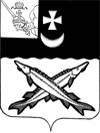 АДМИНИСТРАЦИЯ БЕЛОЗЕРСКОГО МУНИЦИПАЛЬНОГО ОКРУГА ВОЛОГОДСКОЙ ОБЛАСТИП О С Т А Н О В Л Е Н И ЕОт 17.04.2023 № 461О проведении электронного аукциона по продаже земельного участка          В соответствии с Земельным кодексом Российской Федерации, п. 3 ст. 19 Федерального закона «Об общих принципах организации местного самоуправления в Российской Федерации» от 06.10.2003г. №131-ФЗ, Положением об организации продажи государственного или муниципального имущества в электронной форме, утвержденного постановлением Правительства РФ от 27.08.2012 № 860, Уставом Белозерского муниципального округа Вологодской области, решением Представительного Собрания  Белозерского  муниципального  округа Вологодской области  от  09.12.2022 г.  № 80 «О разграничении полномочий  между органами местного самоуправления Белозерского муниципального округа в  сфере  регулирования  земельных  отношений»ПОСТАНОВЛЯЮ:1.Провести аукцион по продаже права собственности на земельный участок с кадастровым номером 35:03:0102026:545,  площадью 36 м2, категория земель: земли населенных  пунктов, разрешенное использование: строительная промышленность - 6.6, местоположение: Российская Федерация,    Вологодская   область,   район Белозерский,  город Белозерск,  улица Красноармейская. 2. Установить:- начальную цену предмета аукциона в размере кадастровой стоимости   земельного участка – 3 345 руб. 12 коп. (Три тысячи триста сорок пять рублей 12 копеек); -  шаг   аукциона   три   процента   от  начальной  цены предмета аукциона – 100 руб. 35 коп. (Сто рублей 35 копеек);- задаток в размере ста процентов от  начальной  цены  предмета  аукциона – 3 345 руб. 12 коп. (Три тысячи триста сорок пять рублей 12 копеек).  Глава округа                                                                Д.А. Соловьев